Język  angielski -    grupa    Motylki          17 .12.2020r        Hello  children!  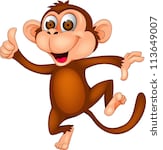 Drogie dzieci! Przywitajcie  się po angielsku (mówimy słowo „Hello”) ze swoją ukochaną  maskotką i różnymi przedmiotami i zabawkami wokół siebie, przywitajcie się również z waszymi rodzicami. Na powitanie jak zwykle  piosenka: „Hello Cheeky"          https://www.youtube.com/watch?v=2-NWFCsh_RINa  początek powtórzcie sobie nazwy zabawek, które, poznaliście na poprzedniej lekcji. Posłuchajcie jeszcze raz wymowy nowych wyrazów i powtarzajcie je głośno     TEDDY - miś                 BALL-  piłka       TRAIN- pociag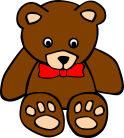 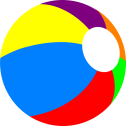 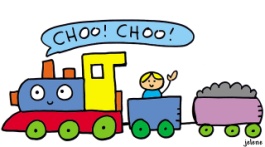     DOLL – lalka             ROBOT-  robot   CAR – samochód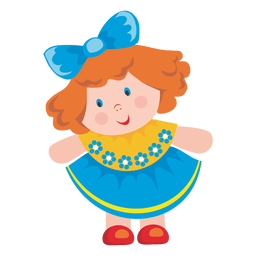 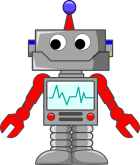 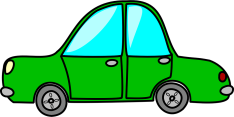  BLOCKS - klocki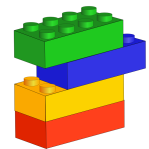 https://www.youtube.com/watch?v=giDPEvhilRkUtrwalcie sobie nowe słownictwo i obejrzyjcie prezentację  (klikajcie na stronie aby wejść w kolejne obrazki, nazywajcie po angielsku zabawki, które widzicie na ilustracjach) 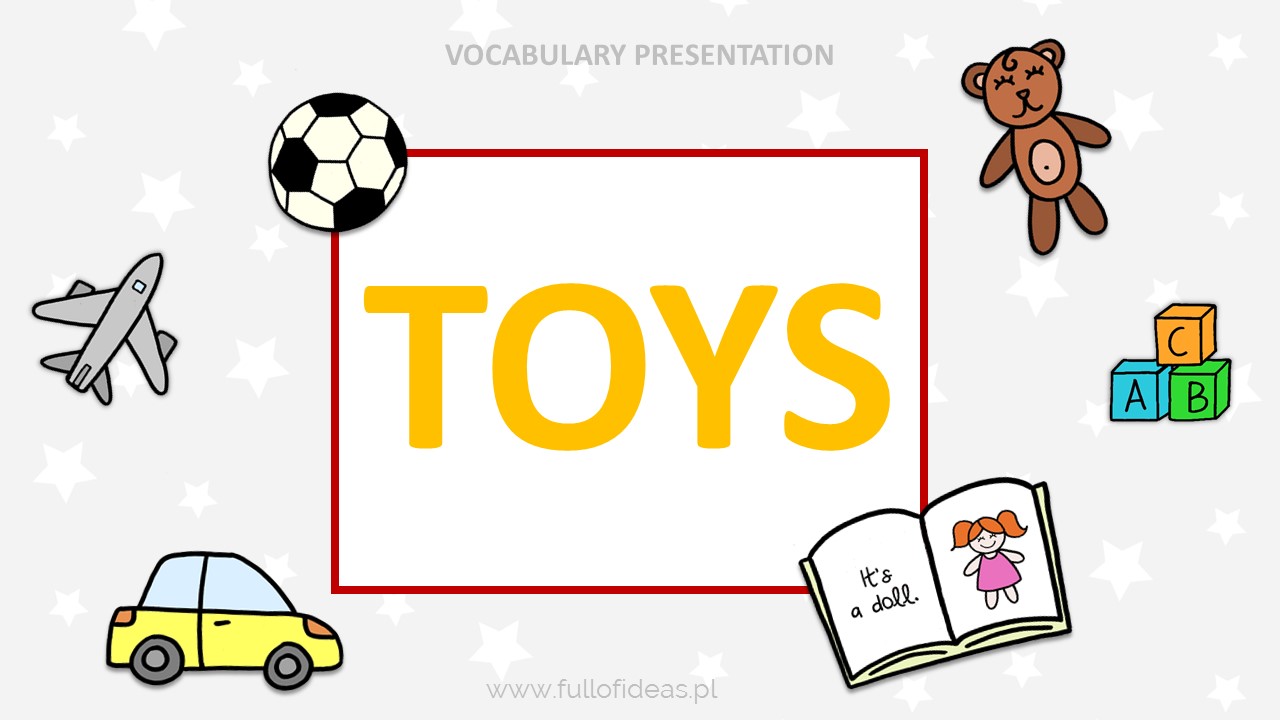 https://www.fullofideas.pl/wp-content/uploads/2018/03/TOYS_prezent.ppsxPoćwiczcie też sobie nowe słówka, słuchając  piosenki w której pojawiają  się nowe wyrazy oraz przypomnijcie sobie podstawowe kolory. Próbujcie zaśpiewać z nagraniem   https://www.youtube.com/watch?v=8-SWzpdcl6E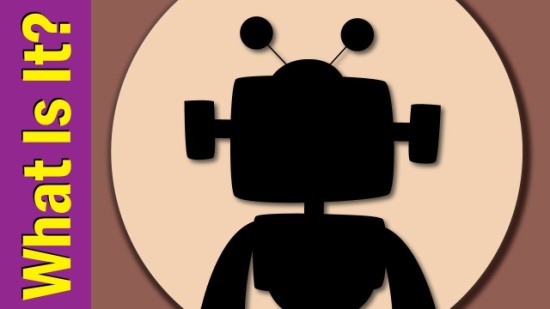 Możecie też zagrać sobie w  kilka gier online i sprawdzić w jakim stopniu opanowaliście nowe słownictwo dotyczące zabawek https://learnenglishkids.britishcouncil.org/word-games/toys-1https://www.liveworksheets.com/worksheets/en/English_as_a_Second_Language_(ESL)/Toys/Toys_listen_drag_and_drop_tc393997ohW wolnej chwili wykonajcie kartę pracy – pomalujcie zabawki zgodnie z instrukcją Brown  and yellow   teddyPink and purple  dollBlue and Green  BallNa koniec zaśpiewajcie  piosenkę  żeby pożegnać się z małpką Cheeky:https://www.youtube.com/watch?v=vyxrwjQrkPg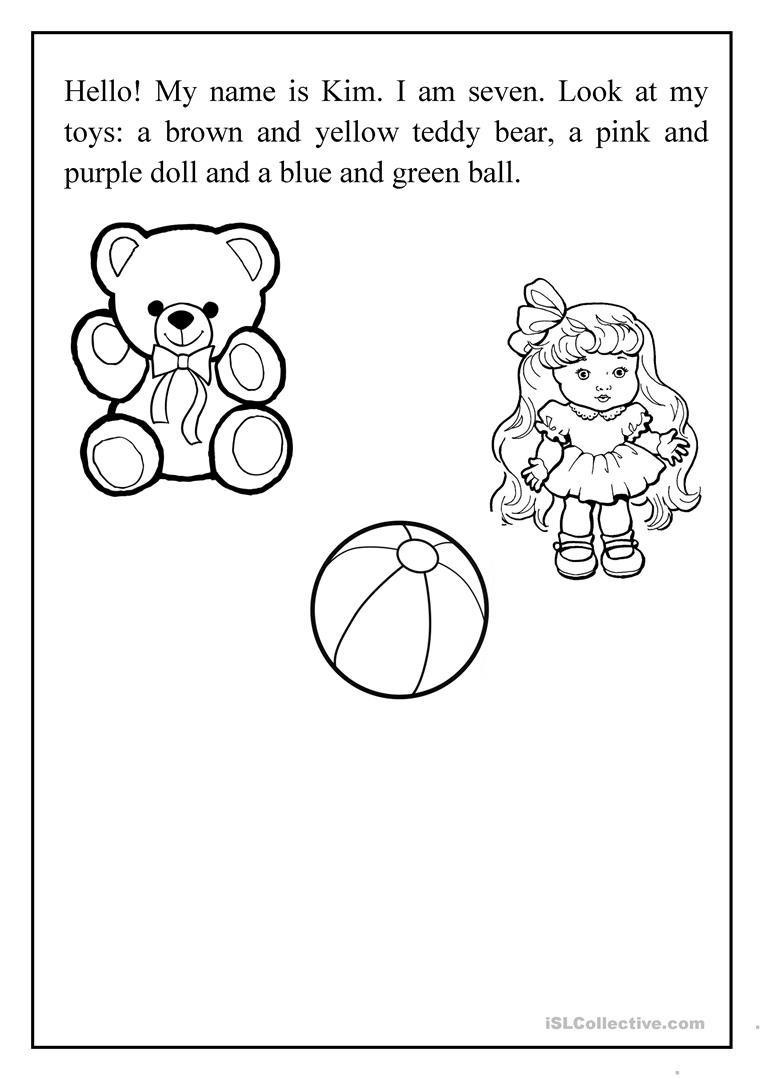 